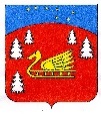 Совет депутатов муниципального образования Красноозерное сельское поселение муниципального образования Приозерский муниципальный район Ленинградской областиР Е Ш Е Н И Е  от 14 июня 2022 года                            №       138О принятии Устава Красноозерного сельского поселения Приозерского муниципального района Ленинградской области В целях приведения Устава муниципального образования Красноозерное сельское поселение Приозерского муниципального района Ленинградской области в соответствии с федеральным законодательством, областными законами Ленинградской области, руководствуясь статьями 35 и 44 Федерального закона от 06 октября 2003 года № 131-ФЗ «Об общих принципах организации местного самоуправления в Российской Федерации», учитывая результаты публичных слушаний, Совет депутатов муниципального образования Красноозерное сельское поселение муниципального образования Приозерский муниципальный район Ленинградской области                                                       РЕШИЛ:1. Принять Устав Красноозерного сельского поселения Приозерского муниципального района Ленинградской области (далее –Устав). 	      2.  	Направить Устав Красноозерного сельского поселения Приозерского муниципального района Ленинградской области в Управление Минюста России по Санкт-Петербургу и Ленинградской области для государственной регистрации в порядке, предусмотренном федеральным законодательством.		3.  Устав вступает в силу после государственной регистрации и его официального опубликования (обнародования) в периодическом печатном издании информационно-аналитической газете Приозерского района «Красная звезда» приложение «Приозерский край» и обнародования на официальном сайте муниципального образования http://krasnoozernoe.ru/.	     4.	С момента вступления в силу настоящего Устава признать утратившим силу Устав муниципального образования Красноозерное сельское поселение муниципального образования Приозерский муниципальный район Ленинградской области, утвержденный решением Совета депутатов муниципального образования Красноозерное сельское поселение муниципального образования Приозерский муниципальный район Ленинградской области от 24.11.2014 №16 и зарегистрированный Управлением Министерства юстиции Российской Федерации по Ленинградской области от 16.03.2015, государственный номер №RU475143032014001; муниципальные правовые акты о внесении изменений и дополнений в вышеуказанный Устав, принятые:    решением Совета депутатов муниципального образования Красноозерное сельское поселение от 24.04.2017 №103 и зарегистрированные Управлением Министерства юстиции Российской Федерации по Ленинградской области 17.05.2017, государственный номер RU475143032017001;   решением Совета депутатов муниципального образования Красноозерное сельское поселение от 07.08.2017 №115 и зарегистрированные Управлением Министерства юстиции Российской Федерации по Ленинградской области 16.10.2017, государственный номер RU475143032017002;   решением Совета депутатов муниципального образования Красноозерное сельское поселение от 22.01.2018 №138 и зарегистрированные Управлением Министерства юстиции Российской Федерации по Ленинградской области 09.02.2018, государственный номер RU475143032018001;   решением Совета депутатов муниципального образования Красноозерное сельское поселение от 13.02.2019 №182 и зарегистрированные Управлением Министерства юстиции Российской Федерации по Ленинградской области 06.03.2019, государственный номер RU475143032019001;   решением Совета депутатов муниципального образования Красноозерное сельское поселение от 18.06.2019 №200 и зарегистрированные Управлением Министерства юстиции Российской Федерации по Ленинградской области 26.07.2019, государственный номер RU475143032019001;   решением Совета депутатов муниципального образования Красноозерное сельское поселение от 05.02.2020 №29 и зарегистрированные Управлением Министерства юстиции Российской Федерации по Ленинградской области 12.03.2020, государственный номер RU475143032020001.  Остальные нормативные акты, принятые органами местного самоуправления муниципального образования поселения, являются действующими в части, не противоречащей настоящему Уставу и действующему законодательству.Глава муниципального образования                                                     Н.-М.И. КаппушевИсп. Е. А. Максимова, 8(81379)67-516Разослано: дело-2, прокуратура-1, Управление министерства юстиции по СПб и ЛО-1, СМИ-1